								Pielikums Nr.1Brīvās darba vietas NVA uzskatē uz 18.01.2016.Pielikums Nr.2TSG11-16. 15 GADU UN VECĀKI LATVIJAS NODARBINĀTIE IEDZĪVOTĀJI PA STATISTISKAJIEM REĢIONIEM, REPUBLIKAS PILSĒTĀM UN NOVADIEM PĒC PROFESIJAS/AMATA PAMATDARBĀ, DZIMUMA UN PA VECUMA GRUPĀM 2011.GADA 1.MARTĀDatu avots:CSP									Pielikums Nr.3Informācija IZM par ārpus formālās izglītības sistēmas apgūtās profesionālās kompetences novērtēšanu procesu laika posmā no 2011.gada līdz 2015.gadam. Izglītības kvalitātes valsts dienesta (turpmāk – kvalitātes dienests) funkcija ir nodrošināt un koordinēt ārpus formālās izglītības sistēmas apgūtās profesionālās kompetences novērtēšanu (turpmāk – profesionālās kompetences novērtēšana). Atbilstoši normatīvajos aktos noteiktajam kvalitātes dienests:deleģē akreditētai izglītības iestādei vai akreditētam eksaminācijas centram tiesības novērtēt ārpus formālās izglītības sistēmas apgūto profesionālo kompetenci līgumā noteiktajā kvalifikācijā;publisko un uztur kvalitātes dienesta tīmekļa vietnē profesionālās kompetences novērtēšanas institūciju un profesionālo kvalifikāciju sarakstu, kurās attiecīgā profesionālās kompetences novērtēšanas institūcija novērtē profesionālo kompetenci;veido un uztur datubāzi par personām, kuras saņēmušas valsts atzītu profesionālo kvalifikāciju apliecinošu dokumentu.Profesionālās kompetences novērtēšanas nodrošināšanai: 2011.gadā tika noslēgti 208 deleģēšanas līgumi ar 19 profesionālās izglītības iestādēm, 2012.gadā - 117 deleģēšanas līgumi ar 19 profesionālās izglītības iestādēm, 2013.gadā - 84 deleģēšanas līgumi ar 20 izglītības iestādēm, 2014.gadā - 152 deleģēšanas līgumi ar 21 izglītības iestādi un 2015.gadā tika noslēgti 177 deleģēšanas līgumi ar 25 izglītības iestādēm. 2015. gadā profesionālās kompetences novērtēšana iespējama jau 159 profesionālajās kvalifikācijās.Izglītības iestāžu, kas saņēmušas kvalitātes dienesta deleģējumu veikt profesionālās kompetences novērtēšanu un izglītības iestāžu, kas organizē profesionālās kompetences novērtēšanu skaits piecu gadu periodā bija atšķirīgs (skatīt 1.attēlu). 1.attēls. Izglītības iestāžu, kas saņēmušas deleģējumu un organizē profesionālās kompetences novērtēšanu, skaitliskais salīdzinājums no 2011.gada līdz 2015.gadamNepieciešamību uzsākt profesionālās kompetences novērtēšanas pakalpojumu akreditētā izglītības iestādē nosaka ārējie faktori:1) normatīvo aktu prasības izglītības iestādei nodrošināt profesionālās kompetences novērtēšanas pakalpojumu;2) izglītības iestādes pašiniciatīva jauna pakalpojuma ieviešanā;3) pretendentu ieinteresētība pakalpojuma saņemšanā;4) darba devēju iniciatīva nodarbināto personu kvalifikācijas paaugstināšanai un profesionālās kompetences novērtēšanai;5) attīstības iespējas izglītības iestādei, dažādojot savu piedāvājumu.Ieviešot profesionālās kompetences novērtēšanas pakalpojumu 2011.gadā informācija par profesionālās kompetences novērtēšanas iespējām sabiedrībā bija minimāla. Bija nepieciešams veikt atsevišķu procedūru, piemēram, deleģēšanas īstenošanas kvalitātes kontroli un procesu sakārtošanu, ņemot vērā visu iesaistīto pušu tiesības un pienākumus. Sākot ar 2012.gadu profesionālās kompetences novērtēšanas deleģējumu saņēma 35-40 izglītības iestādes, bet tā īstenošanu nodrošināja vien 15-20 izglītības iestādes. Skaitliskās atšķirības starp izglītības iestādēm, kas saņēmušas deleģējumu un tām, kas organizē profesionālās kompetences novērtēšanu ir saistītas, galvenokārt, ar pašu izglītības iestāžu aktivitāti pretendentu piesaistē, kā arī pretendentu motivāciju profesionālās kompetences novērtēšanai konkrētās profesionālajās kvalifikācijās. 2015.gadā deleģējumu saņēmušo izglītības iestāžu skaita pieaugums (sk. 1.attēlu) daļēji saistīts ar profesionālās izglītības kompetences centra statusa ieguves nosacījumiem izglītības iestādēm mākslas, mūzikas vai dejas jomā. Profesionālās kompetences novērtēšanas ceļā iegūto profesionālās kvalifikācijas apliecību skaits: 2011.gadā izsniegtas 35 profesionālās kvalifikācijas apliecības (profesionālās kvalifikācijas apliecību ieguvušas 35 personas); 2012.gadā izsniegta 401 profesionālās kvalifikācijas apliecība (profesionālās kvalifikācijas apliecību ieguvušas 400 personas, 1 persona ieguvusi 2 profesionālās kvalifikācijas);2013.gadā izsniegtas 833 profesionālās kvalifikācijas apliecības (profesionālās kvalifikācijas apliecību ieguvušas 826 personas, 7 personas ieguvušas 2 profesionālās kvalifikācijas); 2014.gadā izsniegtas 643 profesionālās kvalifikācijas apliecības (profesionālās kvalifikācijas apliecību ieguvusi 831 persona, 12 personas ieguvušas 2 profesionālās kvalifikācijas); 2015.gadā izsniegtas 939 profesionālās kvalifikācijas apliecības (profesionālās kvalifikācijas apliecību ieguvušas 932 personas, 7 personas ieguvušas 2 profesionālās kvalifikācijas).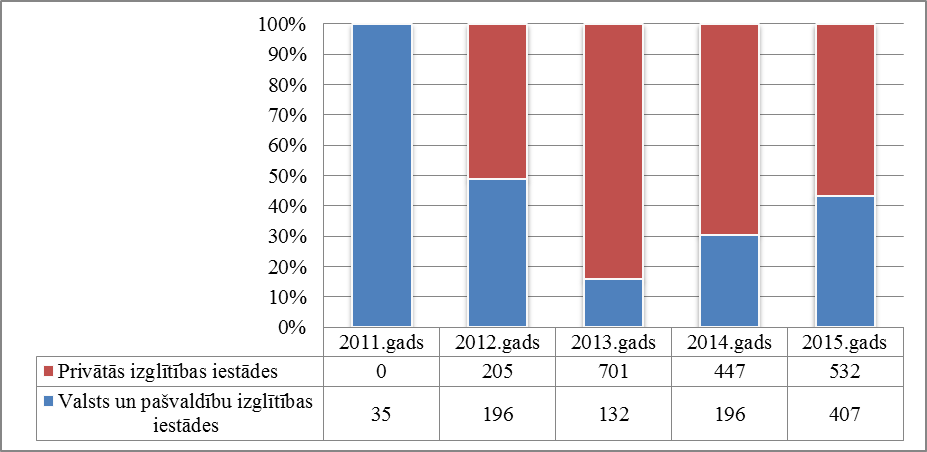 2.attēls. Valsts un pašvaldības izglītības iestāžu un privāto izglītības iestāžu izsniegto  profesionālās kvalifikācijas apliecību skaita dinamika 2011.-2015.gadā.Ņemot vērā izglītības iestāžu piedāvājumu, sākot ar 2012.gadu profesionālās kompetences novērtēšana ir iespējama vairāk kā 100 profesionālajās kvalifikācijās. Līdz 2015.gadam pretendenti ir izmantojuši iespēju novērtēt savu profesionālo kompetenci vien 49 profesionālajās kvalifikācijās (sk. 1.tabulu). Analizējot iegūto profesionālo kvalifikāciju statistiku, izglītības iestāžu sniegto informāciju par pretendentu izvēli profesionālās kompetences novērtēšanai konkrētās profesijās un pretendentu anketēšanā apkopotos datus varam secināt, ka sabiedrības pieprasījumu konkrētas profesionālās kvalifikācijas iegūšanai nosaka: 1) normatīvo aktu prasības attiecībā uz nozarē strādājošiem; 2) darba devēju iniciatīva kvalificētu speciālistu nodarbinātībā; 3) valsts institūcijās strādājošu darbinieku atbilstība profesionālās kvalifikācijas prasībām; 4) personu interese par darba tirgū pieprasītām profesijām. Profesionālās kompetences novērtēšanas ceļā iegūtās profesionālās kvalifikācijas pēc to skaita var iedalīt trīs grupās:profesionālās kvalifikācijas, kurās profesionālās kompetences novērtējušas 100-500 personas. Šajā grupā ir 7 profesionālās kvalifikācijas: aprūpētājs, metinātājs (tā skaitā gāzmetinātājs, MMA, MAG, MIG, TIG), namu pārzinis, auklis, valsts robežsardzes inspektors, ugunsdzēsības un glābšanas dienesta ugunsdzēsējs glābējs, automehāniķis, kas ir 76% no kopējā iegūto profesionālās kvalifikācijas apliecību skaita;profesionālās kvalifikācijas, kurās profesionālās kompetences novērtējušas 10-100 personas. Šajā grupā ir 16 profesionālās kvalifikācijas: pavārs, sanitārtehnisko iekārtu montētājs, autoatslēdznieks, elektriķis, lietvedis, apdares darbu tehniķis, frizieris, grāmatvedis, elektrotehniķis, ēku celtnieks, lauku īpašuma apsaimniekotājs, apdares darbu strādnieks, ceļojumu konsultants, ēdināšanas pakalpojumu speciālists, kas ir 20% no kopējā iegūto profesionālās kvalifikācijas apliecību skaita; profesionālās kvalifikācijas, kurās profesionālās kompetences novērtējušas 1-10 personas. Šajā grupā ir 26 profesionālās kvalifikācijas: elektromontieris, klientu apkalpošanas speciālists, konditors, datorizētās ciparu vadības (CNC) metālapstrādes darbgaldu iestatītājs, mēbeļu galdnieks, šuvējs, bārmenis, būvizstrādājumu galdnieks, būvtehniķis, datorsistēmu tehniķis, dārznieks, drēbnieks, Dzelzceļa transporta automātikas, telemehānikas un komunikāciju tehniķis, ekotūrisma speciālists, fotogrāfs, galdnieks, lauksaimniecības tehnikas mehāniķis, maizes un miltu izstrādājumu speciālists, manikīra un pedikīra speciālists, mežsaimniecības tehniķis, modists, multimediju dizaina speciālists, mūrnieks, stila mēbeļu modelētājs, viesmīlības pakalpojumu speciālists, vizuālās reklāmas dizaina speciālists, kas ir 4% no kopējā iegūto profesionālās kvalifikācijas apliecību skaita.Pirmajā grupā ietilpstošo profesionālo kvalifikāciju profesionālās kompetences novērtēšanas nepieciešamība saistāma ar normatīvo aktu vai specifisku prasību, piemēram, sertifikācija, attiecināšanu uz personām, kuras strādā attiecīgajā nozarē. Otrās un trešās grupas profesionālās kvalifikācijas pārsvarā iegūtas pēc pašu personu motivācijas novērtēt savu profesionālo kompetenci vai arī nodarbināto personu darba devēju iniciatīvas. 1.tabula. Ārpus formālās izglītības sistēmas apgūtās profesionālās kompetences novērtēšanas ceļā iegūtās profesionālās kvalifikācijas 2011.-2015.gadā.Salīdzinājumā ar formālo izglītību (sākotnējā profesionālā izglītība un profesionālā tālākizglītība), kurā izglītojamais apgūstot profesionālās izglītības programmu un nokārtojot profesionālās kvalifikācijas eksāmenu iegūst attiecīgu profesionālo kvalifikāciju, profesionālās kompetences novērtēšanas ceļā 2012.gadā pirmā persona izmantoja iespēju novērtēt savu profesionālo kompetenci divās kvalifikācijas, kārtojot divus eksāmenus un ieguva lokmetinātāja profesionālo kvalifikāciju un automehāniķa profesionālo kvalifikāciju. Līdz 2015.gadam šādu iespēju izmantojušas un divas profesionālās kvalifikācijas ieguvušas 27 personas. Pārsvarā personas savu profesionālo kompetenci novērtējušas metinātāju profesijās iegūstot, piemēram, lokmetinātājs metināšanā ar mehanizēto iekārtu inertās gāzes vidē (MIG) un lokmetinātājs metināšanā ar mehanizēto iekārtu aktīvās gāze vidē (MAG) profesionālo kvalifikāciju (skatīt 2.tabulu). 2015. gada 12.novembrī kvalitātes dienests sadarbībā ar Latvijas Darba devēju konfederāciju un Valsts izglītības satura centru nozaru uzņēmumu pārstāvjiem organizēja semināru “Kā profesionālās izglītības sistēma var palīdzēt uzņēmumiem piesaistīt kvalificētus darbiniekus?”, kurā dalībnieki tika iepazīstināti ar ESF projekta „Nozaru kvalifikāciju sistēmas izveide un profesionālās izglītības efektivitātes un kvalitātes paaugstināšana” ietvaros sasniegtajiem rezultātiem modulārās profesionālās izglītības programmu izstrādē un ārpus formālās izglītības sistēmas apgūtās profesionālās kompetences novērtēšanā. Semināra diskusijās nozaru uzņēmumu pārstāvji kā pamatojumu vienas vai divu profesionālo kvalifikāciju ieguvei minēja nosacījumus uzņēmumu dalībai Eiropas struktūrfondu projektos. Tas motivē uzņēmumus sakārtot darba tiesiskās attiecības ar strādājošajiem un nodarbināt kvalificētus darbiniekus. Tādējādi, profesionālās kompetences novērtēšana ir iespēja, ko izmanto ne tikai darbinieki, bet arī darba devēji.2.tabula. Profesionālās kompetences novērtēšanas ceļā iegūtās divas profesionālās kvalifikācijas.Viens no profesionālās kompetences novērtēšanas kvalitātes un uzticamības raksturojošiem rādītājiem ir 48 personas (vidēji 1,7% no kopējā eksaminēto personu skaita), kuras ar pirmo reizi nav sekmīgi nokārtojušas profesionālās kvalifikācijas eksāmenu. Salīdzinājumam Valsts izglītības satura centra interneta mājas lapā publiskotajā informācijā, par 2012.gada profesionālās kvalifikācijas eksāmenu rezultatīvajiem rādītājiem, profesionālās izglītības programmu noslēguma pārbaudījumos profesionālās kvalifikācijas eksāmenu nesekmīgi kārtojuši 3% eksaminēto izglītojamo. Sagatavoja IKVD Kvalitātes novērtēšanas departamentapārvaldes vecākais referents Māris Stinkulis18.01.2016.							                          Pielikums Nr. 4LM pieredze un secinājumi par 2007. – 2013.gada periodu PI īstenošanā.“Lai uzlabotu NVA īstenoto (bezdarbnieku, darba meklētāju un nodarbināto) mācību pasākumu kvalitāti un atbilstību darba tirgus vajadzībām, 2007.-2013. gadā tika veikti šādi pilnveidojumi:Mācību programmu atbilstība darba tirgus pieprasījumam. Lai noteiktu mācību prioritāros virzienus, NVA katru gadu izstrādā darba tirgus īstermiņa prognozi, prognozējot nākotnē nepieciešamās prasmes, kas atbilstu darba tirgus pieprasījumam pēc noteiktas profesijas un kvalifikācijas darbiniekiem. Mācību jomas, izglītības programmas, profesijas un sociālās un profesionālās pamatprasmes, kurās atbilstoši darba tirgus pieprasījumam un tautsaimniecības nozaru attīstības prognozēm nepieciešams veikt mācības, kā arī konkurētspējas paaugstināšanas pasākumu tematiskās jomas, ne retāk kā reizi gadā nosaka labklājības ministra izveidota Mācību komisija. Tās apstiprinātie saraksti var tikt aktualizēti, ņemot vērā darba tirgus pieprasījuma izmaiņas.  Lai uzraudzītu īstenoto mācību pasākumu efektivitāti, tiek izmantoti šādi instrumenti: starptautisko un vietējo ekspertu piesaiste pētījumu veikšanai par mācību pasākumiem, uzraudzības rādītāju noteikšana, kas palīdz iegūt informāciju par dalību pabeigušajiem bezdarbniekiem un viņu gaitām darba tirgū.Mūžizglītības atbalsta sniegšanā nodarbinātajiem ir ieviesta mācību kuponu sistēma. Tā bija viena no strukturālajām reformām, kas tika ietverta 2011. gada Pasaules Bankas speciālā attīstības kredīta otrās daļas nosacījumos. Atbilstoši Pasaules Bankas pētījuma atziņām, mācību kuponu sistēmas darbībā svarīgākais ir pareizi noteikti un iestrādāti stimuli mācību pakalpojumu sniedzējiem – gan privātajiem, gan publiskajiem, lai tiem būtu motivācija būt elastīgākiem un sniegt pēc iespējas kvalitatīvāku pakalpojumu. Par labu pasaules praksi tiek atzīta arī kvalitātes kritēriju noteikšana kuponu sistēmas dalībniekiem (kas var būt arī iepriekšējā perioda darbā iekārtošanās rādītāji) un to profesiju/prasmju ierobežošana, kuru ieguvei kuponus iespējams izmantot. Abas minētās pieejas tiek izmantotas arī Latvijā gan bezdarbnieku un darba meklētāju, gan nodarbināto izglītībā, Mācību komisijai (darbojas atbilstoši MK noteikumu Nr.75 22.punktam) nosakot tās programmas un prasmes, kuras ir aktuālas darba tirgum, ņemot vērā, gan darba devēju viedokli, gan darba tirgus prognozes un aktuālo situāciju. Ar Pasaules Bankas pētījumu u.c. failiem tā oriģinālvalodā ir iespējams iepazīties Labklājības ministrijas mājaslapā (skat: http://www.lm.gov.lv/text/2524).  Daudzas valstis (ES dalībvalstis, Amerikas Savienotās Valstis) pāriet uz pakalpojumu kuponu sistēmu (pieprasījuma virzītu, nevis piedāvājuma virzītu izglītību), jo tā labāk un ātrāk reaģē uz darba tirgus izmaiņām, nodrošina pastāvīgu motivāciju pakalpojumu sniedzējam nodrošināt augstu kvalitāti un plašu piedāvājumu. Iepriekš minēto ir atzinuši arī Pasaules Bankas eksperti. Klients, saņemot mācību kuponu, var izvēlēties sev piemērotāko mācību veidu un izglītības iestādi – no piedāvātā mācību programmu saraksta, kuru apstiprinājusi LM Mācību komisija, kā arī no izglītības iestādēm, kuras iepirkuma rezultātā guvušas tiesības sniegt izglītību. Izvērtējot kuponu metodes ieviešanu, ir novērojami gan ieguvumi (piemēram, lielāka konkurence starp izglītības iestādēm, kas ilgtermiņā ietekmē arī pakalpojumu kvalitāti), gan nepilnības, pie kuru novēršanas jāturpina strādāt. Mācību kupons klientam tiek izsniegts reģistrēšanās secībā. Klients personīgi sazinās ar izglītības iestādēm, kas piedāvā noteiktu mācību programmu un izvēlas vienu no iestādēm, kurā vēlas mācīties. Izvēlētā izglītības iestāde ne vienmēr uzreiz ir spējīga nokomplektēt grupu mācībām, līdz ar to personas iesaiste konkrētajā mācību programmā var aizkavēties. Tomēr, kuponu sistēmas ieviešanas laikā konstatēts, ka, izsniedzot kuponus reģistrēto pieteikumu secībā un neatkarīgi no pieteikumu skaita uz izvēlēto programmu, klienti daudz īsākā laika periodā iesaistās mācībās, salīdzinot ar iepriekšējo gadu sistēmu, kurā NVA pati komplektēja mācību grupas. Pozitīvi vērtējams arī fakts, ka līdz ar kuponu metodes ieviešanu klientiem pavērušās plašākas iespējas programmu, izglītības iestāžu un mācību īstenošanas vietu izvēlē. Patstāvīgi izvēloties izglītības iestādi, klienti ir motivētāki programmu apguvei un prasīgāki mācību kvalitātes nodrošinājumam, kā arī ticis būtiski mazināts tā sauktais „cherry picking” efekts, kad izglītības iestāde izvēlas visvieglāk izglītojamos, nevis tos, kam šādas mācības sniedz lielāku pieaugumu robežproduktivitātē. Kuponu sistēma piedāvā neierobežotu un nepārtrauktu izglītības iestāžu iespēju iesaistīties mācību īstenošanā. Jāpiebilst, ka kopējā NVA klienta apmierinātība par saņemtajiem pakalpojumiem, salīdzinot ar iepirkumu sistēmu, ir augusi. Ir izveidots darba prasmju prognozēšanas rīks (pieejams: http://idtps.esynergy.lv/top/setting), kas ļauj saņemt statistisko informāciju par turpmāko nozaru attīstību, kā arī informāciju no darba devējiem un nozaru asociācijām par darba tirgū pieprasītajām profesijām un prasmēm, kas klientiem pirms lēmuma pieņemšanas par mācību programmas izvēli palīdz izprast situāciju darba tirgū un vienlaikus tiek mazināti riski, ka apgūstamās programmas neatbilst reālajai situācijai darba tirgū;Ir izveidota mācību pasākumu uzraudzības sistēma, kurā iespējams iegūt informāciju par klientu (bezdarbnieku, darba meklētāju un nodarbināto) vērtējumu par apgūtā mācību pasākuma kvalitāti un arī par dalībnieku darba gaitām pēc šīs programmas pabeigšanas – tādējādi tiek veicināta klientu informētība par mācību programmām ar labākiem rezultātiem, kas palīdz izdarīt apzinātāku mācību programmas un izglītības iestādes izvēli. Lai uzlabotu izglītības iestāžu sniegto apmācības pakalpojumu kvalitāti, NVA veic regulāras pārbaudes mācību īstenošanās vietās, kuru laikā tiek veikta arī mācībās iesaistīto bezdarbnieku, darba meklētāju un nodarbināto personu apmierinātības aptauja. Pārbaužu un aptaujas rezultāti tiek analizēti un izmantoti mācību procesa kvalitātes uzlabošanai. Lai atvieglotu mācību grupu komplektēšanu, ir izveidota automātiskā rezervācijas sistēma “Mācību pasākumu pieejamības informācijas nodrošināšana NVA mājaslapā”, ar kuras palīdzību ikvienam klientam ir iespēja uzzināt informāciju par programmu apguves grupu uzsākšanas datumiem, vietu skaitu grupā utt. Izglītības iestādēm ir dota iespēja aktualizēt rezervācijas sistēmā iekļauto informāciju par pieejamajām mācību programmām un izglītojamo skaitu grupās tiešsaistes režīmā (t.sk. informāciju par jau rezervētajām un brīvajām mācību vietām). NVA mājaslapā ir izveidota elektroniskā sistēma „Izglītības iestāžu meklētājs”. Izvēloties piemērotu izglītības programmu un izglītības iestādi, ir iespējams pārbaudīt, vai izvēlētās mācības ir klientam pieejamas, iegūt ziņas par izglītības programmas plānoto norises laiku, vietu un cilvēku skaitu, kas jau pieteikušies konkrētās programmas apguvei katrā īstenošanas vietā. Tāpat ikviens interesents, kurš vēlas iesaistīties NVA mācībās, mājaslapas sadaļā – „Mācību kvalitātes monitorings” var iepazīties ar mācību beidzēju sniegto informāciju par mācību kvalitāti un norisi, tādējādi ikviens interesents var izvērtēt izglītības iestādes piedāvājuma kvalitāti izvēlētajā mācību programmā un salīdzināt to ar citiem izglītības iestāžu piedāvājumiem. Informāciju par mācību kvalitāti un ietekmi uz personas turpmāko konkurētspēju darba tirgū var sniegt arī pati izglītotā persona. Līdz ar to gan NVA, gan LM ir svarīgs izglītoto klientu viedoklis (sūdzības, pateicības, aizpildītas aptaujas anketas), lai operatīvi pārbaudītu izglītības īstenošanu, kā arī informētu klientus par mācību kvalitāti konkrētā izglītības iestādē, t.sk., iekļaujot informāciju arī mācību novērtējuma informācijas sistēmā.Lai izvērtētu bezdarbnieku un darba meklētāju apmierinātību ar NVA pakalpojumiem, laika posmā no 2014. gada 1.augusta līdz 1.oktobrim tika veikta elektroniskā bezdarbnieku un darba meklētāju aptauja par apmierinātību ar NVA pakalpojumiem. Tās ietvaros tika aptaujāti 3 468 bezdarbnieki un darba meklētāji. Par visbiežāk izmantoto sazināšanās veidu ar NVA darbiniekiem, lielākā daļa respondentu (68 %) atzīmē personisko vizīti (2013. gadā tie bija 69 %). Salīdzinot 2014. gada aptaujas rezultātus ar 2013. gadā iegūtajiem, būtiski ir palielinājies to klientu skaits, kuri saziņai ar NVA izmanto e-pastu (2013. gadā tie bija - 9 %, 2014. g. – 31 %) un tālruni (2013. g. – 21 %, 2014. g. – 46 %). Attiecībā uz klientu apkalpošanas kvalitāti, 29 % aptaujāto respondentu uzskata, ka klientu apkalpošana ir ļoti laba, 47 % - laba, 20 % - apmierinoša. Tikai 5% respondentu apkalpošanas kvalitāti vērtē kā sliktu. Jāpiebilst, ka šāds jautājums 2014. gadā tika uzdots pirmoreiz. Iepriekšējos gadus respondentiem tika lūgts vērtēt darbinieku attieksmi pret klientiem. Vērtējot Aģentūras darbinieku palīdzību klientiem darba meklēšanas procesā, 48 % respondentu atzinuši to kā pietiekamu (2013. gadā – 44 %) un 19 % kā nepietiekamu (2013. gadā – 23 %). Palīdzību kā nozīmīgu vērtē 25 %, bet kā ļoti nozīmīgu – 9 % (abi rādītāji ir identiski ar 2013. gadā iegūtajiem). 2014. gadā ir pieaudzis respondentu skaits, kuru lielākais ieguvums no NVA darbinieku konsultācijām ir informācija par NVA pakalpojumiem (2013. gadā 39 %, 2014. gadā – 53 %), kā arī brīvajām darba vietām (2013. gadā – 26 %, 2014. gadā - 36%). Turpretim 18% respondentu neuzskata, ka NVA apmeklējumi ir bijuši lietderīgi. Tāpat 18 % uzskata, ka NVA sniegtās konsultācijas ir bijušas noderīgas CV sagatavošanā. Atbildot uz jautājumu, kādus NVA pakalpojumus klienti vēlētos saņemt elektroniski (bija iespēja norādīt vairākus atbilžu variantus), respondenti visbiežāk norādīja uz atbilstošu vakanču piedāvāšanu – 66 %, kam sekoja vēlme saņemt elektroniski mācību kuponu vai norīkojumu uz NVA pasākumu – 48 %.Arī jaunajā ES fondu plānošanas periodā ir plānots turpināt uzraudzīt NVA organizēto mācību pasākumu kvalitāti un atbilstību situācijai darba tirgū. Papildus ir plānots veikt regulāras pārbaudes mācību pasākumu īstenošanas vietā, lai mazinātu riskus, kas ir saistīti ar nekvalitatīvu pakalpojumu sniegšanu.Ir veikti izvērtējumi par mācību pasākumu efektivitāti. Izvērtējot Mūžizglītības pasākuma rezultātus, ir redzams, ka kopš pasākuma īstenošanas brīža līdz 2014. gada 31.decembrim apmācību laikā vai sešu mēnešu periodā pēc mācību pabeigšanas par bezdarbniekiem kļuva tikai 5 % no kopējā 27 983 iesaistāmo personu skaita. Līdz ar to ir iespējams secināt, ka bezdarba riskam pakļautās personas pilnveidoja savas profesionālās prasmes, iegūstot jaunas iemaņas, tādējādi turpinot uzturēties darba tirgū. Atbalstu PI visvairāk saņēma personas ar augstāko izglītību (64 % no pasākumā iesaistītajām personām), tomēr ļoti būtiska ir personu ar zemu izglītības līmeni iesaiste mūžizglītībā, jo klientiem, kuri ieguvuši augstāko izglītību, bezdarba risks ir ievērojami mazāks. Līdzīgi atbalsts iesaistei neformālās un profesionālās izglītības apguvē ir nepieciešams tiem strādājošajiem, kuriem ir darba tirgus prasībām neaktuāla iegūtā izglītība. Ņemot vērā to, ka valstī nav vienota personu iegūtās izglītības reģistra, PI pasākuma ietvaros nebija iespējams izvērtēt personu izglītības līmeni, tādejādi mērķtiecīgāk plānojot nepieciešamās aktivitātes, lai prioritāri mūžizglītībā tiktu iesaistītas personas ar zemu vai nepietiekamu izglītības līmeni. Projekta ietvaros pastāvīgi tika veikta klientu apmierinātības mērīšana. 99,5% gadījumos klienti novērtēja projekta organizētās mācības pozitīvi.  Būtiskākie problēmjautājumi 2007.-2013. gada programmā un nepieciešamie pilnveidojumi PI programmu īstenošanā:PI pasākuma īstenošanā visai bieži klients izvēlējās savai dzīvesvietai tuvāko mācību iestādi. Lai veicinātu klientu piekļuvi mācību vietām un paplašinātu klientam sasniedzamo izglītības iestāžu skaitu (neradot papildus izmaksas), jāparedz atbalsts reģionālajai mobilitātei, kas kompensētu transporta izdevumus, t.i., nodrošinātu, ka klienti var saņemt finanšu atlīdzību transporta izdevumu segšanai braucieniem no deklarētās dzīvesvietas/vai darba vietas uz mācību vietu un atpakaļ (ja mācību vieta atrodas vismaz 20 km attālumā no deklarētās dzīvesvietas, vai darba vietas). Ņemot vērā to, ka profesionālās pilnveides un neformālās izglītības programmu mācību īstenotājus izvēlas atbilstoši Publisko iepirkumu likumam, PI pasākuma aktivitāšu ieviešana kavējās smagnējo iepirkumu procedūru rezultātā, kas aizņēma līdz pat 6 mēnešiem ilgu laiku un PI pasākuma īstenošanas procesu pamatā kavēja profesionālās pilnveides un neformālās izglītības programmu īstenotāju izvēle Publiskā iepirkuma likuma prasību ievērošanas dēļ. Kuponu mācību sistēma deva iespēju personai nepieciešamās izglītības apguvei brīvi izvēlēties izglītības iestādi, līdz ar to mācību procesā tika iesaistīts ļoti liels skaits dažāda līmeņa un lieluma izglītības iestādes, kas palielināja gan iepirkuma izvērtēšanas apjomu, gan apgrūtināja grupu nokomplektēšanu un sarežģīja mācību uzsākšanu.Saskaņā ar 26.05.2015. grozījumiem MK noteikumos Nr.75 “Noteikumi par aktīvo nodarbinātības pasākumu un preventīvo bezdarba samazināšanas pasākumu organizēšanas un finansēšanas kārtību un pasākumu īstenotāju izvēles principiem” ir notikusi pāreja uz fiksētu mācību kuponu izmaksām, paredzams, ka šī punkta uzskaitītās problēmas tiks preventīvi novērstas. LM plāno pakāpeniski virzīties uz “samaksa par rezultātu” ieviešanu, lai gala maksājumi izglītības iestādēm būtu saistāmi ar bezdarbnieku darbā iekārtošanās rezultātiem pēc mācību pabeigšanas, kā arī kuponu sistēmu ir papildināta ar dažādiem e-vides risinājumiem, tajā skaitā darba tirgus monitoringa sistēmu, lai nodrošinātu cilvēku informētāku izvēli.PI pasākuma īstenošanas laikā personu interese par mācībām pārsniedza Mūžizglītības pasākumā plānoto, līdz ar to bija nepieciešams veikt uzlabojumus personu reģistrācijas procesā. Problēmas risināšanai NVA mainīta personu reģistrācijas un kuponu izsniegšanas kārtība, izstrādājot klientu elektronisko reģistrāciju, mazinot administratīvo slogu. 2013. gada 26.februārī tika ieviesti ierobežojumi iesaistei mācībās personām vecumā no 25-44 gadiem, kā rezultātā pasākums kļuva vairāk pieejams bezdarba riskam pakļautām personām vecumā 45+ (izmaiņas dalībnieku sastāvā - 17% palielinājās dalībnieku skaits vecuma grupā 45+). NVA identificēja trīs būtiskākos bezdarba riska faktorus, kuru mazināšanai būtu nepieciešams pasākumā paredzētais atbalsts profesionālās pilnveides vai neformālās izglītības programmu apguvei: 1) personas zems izglītības līmenis; 2) darba tirgus prasībām neaktuāla (novecojusi) iegūtā izglītība; 3) personas vecums.Arī turpmāk PI programmās ietvaros jānodrošina elektroniskās reģistrācijas iespējas, kā arī mērķa grupu noteikšana un unikālo personu skaits, lai novērstu reģistrācijas un administratīvā sloga saistītās problēmas.Mūžizglītības pasākuma īstenošanas laikā mērķgrupas kritēriju izmaiņas ietekmēja finansējuma plānošanu, kas saistīts ar to, ka nebija statistikas dati par vidējām izmaksām atbilstoši jaunajiem nosacījumiem. Līdz ar to, atbilstoši Mūžizglītības pasākuma plānošanas principiem, vidējās izmaksas tika plānotas lielākā apjomā, kas savukārt praksē neapstiprinājās, kā rezultātā Mūžizglītības pasākuma ietvaros varēja iesaistīt vairāk personu, kas ir pozitīvi, bet ietekmēja Mūžizglītības pasākuma plānoto finansējuma apguvi noteiktajos termiņos.2013. gadā tika sašaurināta pasākuma mērķa grupa. Uz 2012. gadu NVA reģistrēto bezdarbnieku statistiskais portrets liecināja, ka klientiem, kuri ieguvuši augstāko izglītību, bezdarba risks ir samērā zems. Tikai 12,9 % bezdarbnieku no visu reģistrēto bezdarbnieku skaita ir ar augstāko izglītību. Analizējot atbalsta saņēmušo statistisko portretu Mūžizglītības pasākuma ietvaros, tika secināts, ka atbalstam visvairāk pieteikušās un to saņēmušas personas ar augstāko izglītību (64% no pasākumā iesaistītām nodarbinātām personām). Ņemot vērā to, ka valstī nav vienota personu iegūtās izglītības reģistra, nav iespējams objektīvi izvērtēt personu izglītības līmeni, tādējādi NVA nesaskatīja iespēju ierobežot personu ar augstāku izglītības līmeni dalību pieaugušo izglītības pasākumā. Līdz ar to turpmāk pieaugušo izglītībā nepieciešams mērķtiecīgāk iesaistīt personas ar zemu izglītības līmeni (priekšnosacījums - valstī vienots personu iegūtās izglītības reģistrs).  2014. gada 30. aprīlī NVA saņēma LR Tiesībsarga atzinumu par ierēdņu tiesībām uz mūžizglītību, kurā noteikts, ka arī ierēdņiem būtu jābūt tiesībām piedalīties mūžizglītības pasākumos, norādot, ka arī ierēdņi bija bezdarba riska situācijā, jo ekonomiskās krīzes laikā ierēdņu skaits tika samazināts par vidēji 29%. Līdz ar to arī ierēdņiem bija nepieciešamas konkurētspējas prasmes, lai atrastu jaunu nodarbošanos, kas nebija saistīta ar valsts pārvaldē iegūtajām prasmēm, un nekļūtu par slogu valsts sociālajam budžetam. Ņemot vērā minētos faktus, turpmāk nepieciešams izvērtēt ārējos apstākļus, kas var ietekmēt Mūžizglītības pasākuma aktivitāšu pieejamību un sasniedzamo rezultātu, nepieciešamības gadījumā veicot izmaiņas normatīvajā regulējumā, atbilstoši aktuālajai darba tirgus situācijai.”Pielikums Nr.5Pieaugušo nodarbināto struktūra pēc informatīvā vai karjeras pakalpojuma nepieciešamībasPiezīme: par atbalstu sniedzošā personāla kvalifikāciju: Pirmajos 2 gadījumos personālam galvenokārt ir nepieciešamas formālās zināšanas par nozaru kvalifikāciju struktūru, par izglītības procesa, mācību rezultātu novērtēšanas organizēšanu. Abos gadījumos ir obligāta darba devēja iesaiste. Tikai 3.gadījumā būs vajadzīgs kvalificēta karjeras konsultanta atbalsts.Karjeras konsultāciju atbalsta pakalpojums pieejams gan NVA 28 filiālēs visā Latvijā, gan karjeras konsultantu atbalsts tiks stiprināts izglītības iestādēs (ES fondu specifiskā atbalsta mērķa 8.3.5 “Uzlabot pieeju karjeras atbalstam izglītojamajiem vispārējās un profesionālās izglītības iestādēs” ietvaros). NVA piedāvā individuālas un grupas karjeras konsultācijas, kas ir bezmaksas un pieejamas ikvienam Latvijas iedzīvotājam.Profesijas kods un nosaukumsAtlikušais vietu skaits kopā1833203 KRAVAS AUTOMOBIĻA VADĪTĀJS5902721403 KUĢU REMONTATSLĒDZNIEKS3663721201 GĀZMETINĀTĀJS (OAW)1814512002 PAVĀRS1295931301 BŪVSTRĀDNIEKS1286522301 MAZUMTIRDZNIECĪBAS VEIKALA PĀRDEVĒJS1027751102 ZIVJU APSTRĀDĀTĀJS958251205 PROGRAMMĒTĀJS949713201 TRANSPORTLĪDZEKĻU KRĀSOTĀJS8810332202 TIRDZNIECĪBAS AĢENTS8311523003 VEIKALA KASIERIS8212721206 LOKMETINĀTĀJS METINĀŠANĀ AR MEHANIZĒTO IEKĀRTU INERTĀS GĀZES VIDĒ (MIG)7513753101 ŠUVĒJS7214833205 VILCĒJAUTOMOBIĻA VADĪTĀJS6715711909 CAURUĻVADU MONTĒTĀJS6416721407 KUĢU CAURUĻU ATSLĒDZNIEKS6017911201 APKOPĒJS5618721205 LOKMETINĀTĀJS METINĀŠANĀ AR MEHANIZĒTO IEKĀRTU AKTĪVĀS GĀZES VIDĒ (MAG)5319721402 KUĢUBŪVES ATSLĒDZNIEKS5320833202 BĪSTAMU KRAVU PĀRVADĀŠANAS TRANSPORTLĪDZEKĻU VADĪTĀJS5021721212 METĀLMATERIĀLU METINĀTĀJS5022413201 INFORMĀCIJAS IEVADĪŠANAS OPERATORS4523332209 PĀRDOŠANAS SPECIĀLISTS4224933402 TIRDZNIECĪBAS ZĀLES DARBINIEKS3925721204 ROKAS LOKMETINĀTĀJS (MMA)3926741101 ELEKTRIĶIS3727333935 REKLĀMAS SPECIĀLISTS3628723301 MEHĀNIĶIS3529932909 PALĪGSTRĀDNIEKS3230432108 NOLIKTAVAS DARBINIEKS3231711401 BETONĒTĀJS3032322101 MĀSA (MEDICĪNAS MĀSA)2933541405 APSARDZES DARBINIEKS2934932908 CEHA STRĀDNIEKS2835721207 LOKMETINĀTĀJS METINĀŠANĀ AR VOLFRAMA ELEKTRODU INERTĀS GĀZES VIDĒ (TIG)2736522303 PĀRDEVĒJS KONSULTANTS2637752201 GALDNIEKS2538252302 VECĀKAIS DATORTĪKLA ADMINISTRATORS2539816005 GAĻAS APSTRĀDES IEKĀRTU OPERATORS2440221101 ĀRSTS2340–4445–4950–5455–5940-59 
2011.gadāVisas profesijas/amati101389103784103394824473910141.pamatgrupa147161390812990926650880(11) Likumdevēji, amatpersonas un vadītāji511148264252287717066(12) Administratīvie vadītāji un komercdirektori29812642253216939848(13) Ražošanas un specializēto pakalpojumu jomas vadītāji487448654820378918348(14) Viesmīlības, ēdināšanas, tirdzniecības un citu pakalpojumu jomas vadītāji17501575138690756182.pamatgrupa1809418272183551484669567(21) Zinātnes un inženierzinātņu jomas vecākie speciālisti19672462279226239844(22) Veselības aprūpes jomas vecākie speciālisti20802566253419059085(23) Izglītības jomas vecākie speciālisti642062686209500223899(24) Komercdarbības un pārvaldes (administrācijas) vecākie speciālisti450842814287333916415(25) Informācijas un komunikācijas tehnoloģiju jomas vecākie speciālisti5274383662981629(26) Juridisko, sociālo un kultūras lietu vecākie speciālisti259222572167167986953.pamatgrupa127821180810964844143995(31) Zinātnes un inženierzinātņu speciālisti20982227256821219014(32) Veselības aprūpes jomas speciālisti20722189204016767977(33) Komercdarbības un pārvaldes (administrācijas) speciālisti699057624792344920993(34) Juridisko, sociālo un kultūras lietu un tām radniecīgu lietu speciālisti1191119612299344550(35) Informācijas tehnoloģiju jomas speciālisti43143433526114614.pamatgrupa459747954929396018281(41) Iestāžu kalpotāji un kancelejas tehnikas operatori5915665744272158(42) Klientu apkalpotāji1400136811699004837(43) Uzskaites un materiālo vērtību reģistrēšanas darbinieki20572299247620098841(44) Citi kalpotāji54956271062424455.pamatgrupa1574715136143411146256686(51) Individuālo pakalpojumu jomas darbinieki411938343528284414325(52) 'Tirdzniecības darbinieki723369766419441225040(53) Individuālās aprūpes darbinieki14361707207319857201(54) Apsardzes pakalpojumu jomas darbinieki2959261923212221101206.pamatgrupa13211478160712415647(61) Kvalificēti tirgus lauksaimniecības darbinieki969108212189834252(62) Kvalificēti tirgus mežsaimniecības, zivsaimniecības un medību saimniecības darbinieki253257215139864(63) Personiskā patēriņa lauksaimnieki, zvejnieki, mednieki un vācēji991391741195317.pamatgrupa1296013710140841130952063(71) Būvnieki un tiem radniecīgu profesiju strādnieki (izņemot elektriķus)309331072908221011318(72) Metālapstrādes, mašīnbūves un tām radniecīgu jomu strādnieki331435444008334714213(73) Amatnieki un iespieddarbu strādnieki4784574303281693(74) Elektrisko un elektronisko iekārtu strādnieki13401538181918046501(75) Pārtikas produktu pārstrādes un kokapstrādes strādnieki, apģērbu izgatavošanas un citi amatnieki un tiem radniecīgu profesiju strādnieki4735506449193620183388.pamatgrupa119131386013646987949298(81) Rūpniecisko iekārtu operatori279429853129263511543(82) Montieri3813883392781386(83) Pašgājēju mašīnu un iekārtu vadītāji un celšanas iekārtu un mašīnu operatori873810487101786966363699.pamatgrupa886910643124361202643974(91) Apkopēji un palīgi mājas darbos243432794231455414498(92) Lauksaimniecības, mežsaimniecības un zivsaimniecības strādnieki1404151013878955196(93) Raktuvju, būvniecības, ražošanas un transporta strādnieki25142563264721409864(94) Pārtikas produktu sagatavošanas palīgstrādnieki4534945695272043(95) Ielu strādnieki un ielu pārdevēji32363933140(96) Atkritumu savācēji un citu vienkāršo profesiju strādnieki203227613563387712233Profesionālā kvalifikācija (profesionālās kvalifikācijas līmenis)Profesionālās kvalifikācijas apliecību ieguvušo personu skaitsProfesionālās kvalifikācijas apliecību ieguvušo personu skaitsProfesionālās kvalifikācijas apliecību ieguvušo personu skaitsProfesionālās kvalifikācijas apliecību ieguvušo personu skaitsProfesionālās kvalifikācijas apliecību ieguvušo personu skaitsKopā (2849)Profesionālā kvalifikācija (profesionālās kvalifikācijas līmenis)2011.gads2012.gads2013.gads2014.gads2015.gadsKopā (2849)Apdares darbu strādnieks (2)---31013Apdares darbu tehniķis (3)-1974232Aprūpētājs (2)--175146173494Auklis (3)--1339610239Autoatslēdznieks (2)-49-5164Autoelektriķis (3)-11481235Automehāniķis (3)2648252016135Bārmenis (3)----11Būvizstrādājumu galdnieks (3)-1---1Būvtehniķis (3)---1 -1Ceļojumu konsultants (3)--12--12Datorizētās ciparu vadības (CNC) metālapstrādes darbgaldu iestatītājs (3)---7-7Datorsistēmu tehniķis (3)--2--2Dārznieks (3)----11Drēbnieks (2)-1---1Dzelzceļa transporta automātikas, telemehānikas un komunikāciju tehniķis (3)-2---2Elektriķis (3)-32411662Elektromontieris (2)-4--48Elektrotehniķis (3)---32427Ekotūrisma speciālists (3)---3-3Ēdināšanas pakalpojumu speciālists (3)-11-1012Ēku celtnieks (3)---111425Fotogrāfs (2)--2--2Frizieris (2)---32831Galdnieks (2)-2---2Grāmatvedis (3)61--2330Klientu apkalpošanas speciālists (3)-8---8Konditors (2)-4--48Lauksaimniecības tehnikas mehāniķis (3)----55Lauku īpašuma apsaimniekotājs (3)---151227Lietvedis (2)--32151158Lokomotīvju saimniecības tehniķis (3)212114433Maizes un miltu izstrādājumu speciālists (3)----22Manikīra un pedikīra speciālists (2)----55Metinātāji –  gāzmetinātājs, MMA, MAG, MIG, TIG (2) -1598149181443Mežsaimniecības tehniķis (3)--1-12Mēbeļu galdnieks (3)---8-8Modists (3)---1-1Multimediju dizaina speciālists (3)--2--2Mūrnieks (2)---1-1Namu pārzinis (3)-202213--415Pavārs (2)112833 1376Sanitārtehnisko iekārtu montētājs (2)--711 5371Stila mēbeļu modelētājs (3)---1-1Šuvējs (2)----66Ugunsdzēsības un glābšanas dienesta ugunsdzēsējs glābējs (3)----192192Valsts robežsardzes inspektors (3)-726948 49238Viesmīlības pakalpojumu speciālists (3)----44Vizuālās reklāmas dizaina speciālists (3)---1-1Pirmā profesionālā kvalifikācijaOtrā profesionālā kvalifikācijaLokmetinātājs metināšanā ar mehanizēto iekārtu aktīvās gāzes vidē (MAG)AutomehāniķisAutoatslēdznieksAutoelektriķisAuklisAprūpētājsCeļojumu konsultantsAuklisLokmetinātājs metināšanā ar mehanizēto iekārtu inertās gāzes vidē (MIG)Lokmetinātājs metināšanā ar mehanizēto iekārtu aktīvās gāze vidē (MAG)Rokas lokmetinātājs (MMA)GāzmetinātājsRokas lokmetinātājs (MMA)Lokmetinātājs metināšanā ar mehanizēto iekārtu aktīvās gāzes vidē (MAG)Lokmetinātājs metināšanā ar volframa elektrodu inertās gāzes vidē (TIG)Lokmetinātājs metināšanā ar mehanizēto iekārtu inertās gāzes vidē (MIG)Lokmetinātājs metināšanā ar mehanizēto iekārtu inertās gāzes vidē (MIG)Rokas lokmetinātājs (MMA)ElektriķisAutomehāniķisN.p.k.Nodarbinātā vajadzības pēc papildizglītībasKas ierosina mācībasKāds atbalsts nepieciešams/ rīcības soļi1.Uzņēmums uzsācis ražot jaunu produktu veidus, mainījušās tehnoloģijas (iekārtas, izmantojamie materiāli, u.c.), taču ne darba devējs, ne ņēmējs nevēlas pārtraukt darba attiecībasDarba devējsDefinēt jaunās kompetences darba uzdevumu veikšanaiNoteikt kādas jaunas zināšanās un prasmes nepieciešamas, kas būtu iekļaujamas  papildizglītības saturāIzvērtēt šīs papildizglītības programmas statusu (vai tā ir profesionālā pilnveide, vai papildizglītība, vai tas ir atsevišķs modulis kādas definētas profesijas ietvarā, vai...)Noteikt papildizglītības apguves formu, nodrošināt vietu  un grafikuAtrast piemērotus mācībspēkus2.Darbinieks vēlas turpināt strādāt šajā uzņēmumā, bet ne pašreizējā amatā  Pats darbinieksDefinēt jaunās kompetences darba uzdevumu veikšanaiNoteikt atšķirību starp nepieciešamajām kompetencēm darba uzdevumu veikšanai esošajā amatā un iecerētajā jaunajāNovērtēt gan formālās, gan ārpus formālās izglītības iegūtās prasmes un to atbilstību iecerētajam amatamNoteikt nepieciešamās papildizglītības saturu un apjomu atbilstoši iecerētā amata kvalifikācijas prasībāmNodrošināt papildizglītības ieguves vietu, formu, novērtējumu un jaunās kvalifikācijas piešķiršanu3. Darbinieks vēlas kardināli mainīt savu nodarbošanās veidu, bet īsti nezina kādā virzienā Pats darbinieksNepieciešama saruna ar kvalificētu karjeras konsultantu darbinieka interešu un spēju izvērtēšanai, esošās formālās izglītības līmeņa un satura izvērtēšanai, darba vakanču apzināšanai, tālākās rīcības plāna izstrādāšanai, lēmuma pieņemšanai un rīcībaiPapildizglītības nodrošināšana jaunas kvalifikācijas ieguvei formālās izglītības sistēmā